Государственное учреждение - Отделение Пенсионного фонда Российской Федерации 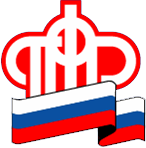 по Калининградской областиО представлении отчетности физическими лицами,осуществляющим выплаты наемным работникамКалининград,  30 июля 2020 года. Регистрация и снятие с регистрационного учета крестьянских (фермерских) хозяйств и физических лиц, зарегистрированных в качестве индивидуальных предпринимателей, нотариусов, занимающихся частной практикой и адвокатов осуществляется в соответствии со статьей 11 Федерального закона от 15 декабря 2001 г. № 167-ФЗ «Об обязательном пенсионном страховании в Российской Федерации» в территориальных органах ПФР.Регистрация осуществляется на основании сведений, содержащихся в Едином государственном реестре юридических лиц, Едином государственном реестре индивидуальных предпринимателей, Едином государственном реестре налогоплательщиков, соответственно, поступающих из налоговых органов.Согласно законодательству, действовавшему до 1 января 2017 года, регистрация вышеуказанных лиц в качестве страхователей, производящих выплаты физическим лицам осуществлялась на основании заявления, поданного в территориальный орган ПФР, с присвоением им второго регистрационного номера, а отчетность по наемным работникам представлялась в ПФР по регистрационному номеру страхователя-работодателя. В настоящее время этот порядок отменен и повторная регистрация страхователей-работодателей не осуществляется.Следует отметить, что с 1 января 2017 года, расчеты по страховым взносам на обязательное пенсионное страхование, поступающие из ФНС России по страхователям-работодателям, идентифицируются по регистрационному номеру, присвоенному физическому лицу лично, на основании данных ЕГРЮЛ, ЕГРИП и ЕГРН.Таким образом,  страхователям, производящим выплаты физическим лицам и имеющим регистрационные номера в ПФР по двум категориям, при представлении сведений индивидуального (персонифицированного) учета (формы СЗВ-М, СЗВ-СТАЖ, СЗВ-ТД) в отношении наемных работников следует указывать регистрационный номер, присвоенный при постановке на учет в ПФР по данным ЕГРЮЛ, ЕГРИП, ЕГРН (лично физическому лицу).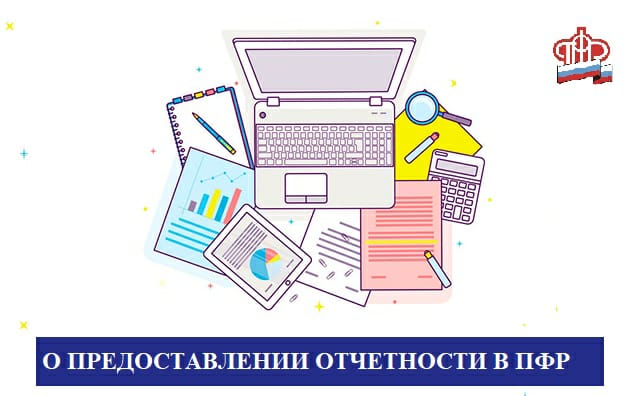 